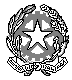 MINISTERO DELL’ECONOMIA E DELLE FINANZEDipartimento dell'Amministrazione generale, del Personale e dei Servizi Direzione del Personale – Ufficio IIIIl/la sottoscritto/a ____________________________________________________________________________________                                                                       (cognome)                                                                    (nome)nato/a a ____________________________________________________________________________ (________) il_______________________                                          (comune di nascita; se nato/a all’estero, specificare lo Stato)                              (prov.)residente a ______________________________ (_____) in via_____________________________________________________ n. _______                                           (luogo)                            (prov.)                                                   (indirizzo)vincitore/vincitrice del concorso pubblico per esami per l’assunzione a tempo indeterminato di 80 unità di personale, caratterizzate da specifiche professionalità, con il profilo di Collaboratore Amministrativo con orientamento statistico ed economico quantitativo (Codice concorso 01), da inquadrare nella Terza Area funzionale – Fascia retributiva F1 – e da destinare agli Uffici centrali e/o territoriali del Ministero dell’Economia e delle Finanze, bandito con decreto n. 0029293/2018 del 9 marzo 2018in relazione a quanto stabilito dall’articolo 12 del bando del concorso in argomento, presa visione nel sito istituzionale del Ministero dell'Economia e delle Finanze delle destinazioni rese disponibili esclusivamente presso la sede di Roma – Uffici centrali – indica la propria preferenza per i  Dipartimenti  sottoindicati (indicare i Dipartimenti prescelti in ordine di preferenza):        ____________________________________                            (Luogo e data)	                                                          ______________________________________						           	                              (Firma per esteso e leggibile del dichiarante)la presente richiesta, sottoscritta dal candidato/a, deve essere inviata, unitamente a copia di un documento di riconoscimento in corso di validità, al seguente indirizzo mail: uff3dp.dag@mef.gov.it  entro il termine perentorio del giorno 12 dicembre 2019.SEDE1° DIPARTIMENTO PRESCELTOUFFICIO                                                                                                    ROMA UFFICI CENTRALI SEDE2° DIPARTIMENTO PRESCELTOUFFICIO                          ROMA UFFICI CENTRALI  